ОСНОВНО УЧИЛИЩЕ “СВ. СВ. КИРИЛ И МЕТОДИЙ”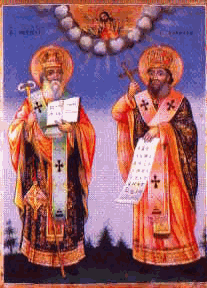 6600 гр. Кърджали                                                                                             директор: 0361/ 6 53 97гр. Кърджали,                                                                               тел./факс: 0361/6 59 26, 0361/2 27 33ул. “Ген. Чернозубов” № 19                      web: www.svetii-kardjali.org; e-mail: ou_svetii_kj@abv.bgУТВЪРЖДАВАМ:ДИРЕКТОР:			Марияна ПееваСИСТЕМА ОТ ПРАВИЛА ЗА ПРИЕМ В ПЪРВИ КЛАС В ОУ „СВ. СВ. КИРИЛ И МЕТОДИЙ” ГРАД КЪРДЖАЛИ ЗА УЧЕБНАТА 2023/2024 ГОДИНАНастоящата система от правила е приета на заседание на Педагогическия съвет - протокол № 8/14.03.2023 г.РАЗДЕЛ IОБЩИ ПОЛОЖЕНИЯчл. 1. Приемът на деца в I клас в ОУ „Св. Св. кирил и Методий” град Кърджали е в съответствие със Закона за предучилищното и училищното образование и НАРЕДБА № 10 от 01.09.2016 г. за организация на дейностите в училищното образование.чл. 2. Настоящата Система от правила определя условията, реда и критериите за прием в първи клас на деца, подлежащи на задължително училищно образование.чл. 3. (1) Постъпването в първи клас е задължително за децата, които навършват 7-годишна възраст през годината, в която се осъществява приемът в първи клас за новата учебна година;(2) В първи клас, по преценка на родителя, може да бъдат записани и деца, които навършват 6-годишна възраст в годината на прием в първи клас. Задължително условие е наличието на готовност за училище, потвърдена в издаденото на детето удостоверение за завършено задължително предучилищно образование;(3) Началото на училищното образование (приемът в първи клас) може да се отложи с една година, когато здравословното състояние на детето не позволява постъпването му в първи клас в годината на навършаване на 7-годишна възраст; (4) Децата по ал. 3 кандидатстват за прием в първи клас по настоящата Система от правила през годината, в която навършват 8-годишна възраст.чл. 4. (1) Училището получава от Общинската администрация изготвени списъци на децата, които следва да постъпят в първи клас през учебната 2023/2024 година, в срок до 1 март 2023 година;(2) Списъците съдържат данни за децата, които подлежат на задължително училищно образование в първи клас през следващата учебна година и са адресно регистрирани по постоянен и/или настоящ адрес на територията на община Кърджали към началото на календарната година (1 януари).чл. 5. Директорът на училището определя училищния план-прием въз основа на анализ на броя на подлежащите на прием в първи клас деца, на Държавния образователен стандарт (ДОС) за физическата среда, информационното и библиотечното осигуряване на училището и при спазване на разпоредбите на ДОС за финансиране на институциите.чл. 6. Училището предоставя на електронната си страница и на видно място в училището подробна информация за организацията на приема в първи клас: брой паралелки, критерии за прием, задължителни и допълнителни документи, вид на организацията на обучение (целодневна/полудневна), График на дейностите и др.РАЗДЕЛ IIОРГАНИЗАЦИЯ НА ПРИЕМАчл. 7. (1) Приемът на деца в I клас се извършва съгласно настоящата Система от правила в ОУ „Св. Св. Кирил и Методий” град Кърджали;(2) За съответната учебна година на постъпване в I клас се изготвя График на дейностите, оповестен на сайта на училището, поставен на видно място –  бялата дъска в коридора и в учителската стая.чл. 8. Родителите/настойниците на деца, подлежащи на прием в първи клас, подават заявление на място в училище.РАЗДЕЛ IIIКРИТЕРИИ ЗА ПРИЕМ В I КЛАСчл. 9. Водещ критерий за прием в първи клас е близостта до училището по постоянен или настоящ адрес на детето.чл. 10. (1) При спазване на водещия критерий децата, за които е подадено заявление за прием в училището, се разпределят в следните групи:1. първа група - деца с постоянен/настоящ адрес в прилежащия район на училището и постоянният/настоящият им адрес не е променян в последните над 3 (три) години преди подаване на заявлението;2. втора група - деца с постоянен/настоящ адрес в прилежащия район на училището повече от 1 година, но постоянният/настоящият им адрес е променен в периода през последните от 1 до 3 години преди подаване на заявлението; 3. трета група - деца с постоянен/настоящ адрес в прилежащия район на училището, но постоянният/настоящият им адрес е бил променен през последната една година преди подаване на заявлението;4. четвърта група - деца с постоянен/настоящ адрес извън прилежащия район на училището към деня на подаване на заявлението. (2) При разпределяне в групите се взема предвид посоченият в заявлението адрес, който е по-благоприятен за класиране на детето.(3) Деца, чиито братя или сестри до 12 - годишна възраст са ученици в същото училище, се разпределят в първа група по ал. 1, т. 1 независимо от постоянния/настоящия им адрес.(4) Приемът в училище се осъществява последователно по реда на групите в чл, 10, като първо се приемат децата от първа група.(5) В случай че броят на децата в определена група надхвърля броя на местата, определени с училищния план-прием, децата в тази група се подреждат според следните допълнителни критерии със съответния брой точки:1. дете с трайни увреждания над 50 %;2. дете с един или двама починали родители;3. други деца от семейството над 12-годишна възраст, обучаващи се в училището;4. деца, завършили подготвителна група в избраното училище;5. дете от семейство с повече от две деца;6. други критерии, определени от общината, които са свързани с достъпа до образование и не са дискриминационни.(6) Осиновените деца и/или децата, настанени в приемни семейства, за които е подадено заявление за приемане в училището по желание на осиновителя, съответно приемния родител, може да се разпределят в групите по чл. 10 по постоянен/настоящ адрес на осиновителя, съответно приемния родител, ако е по-благоприятно за детето.РАЗДЕЛ IVРЕГИСТРИРАНЕ ЗА УЧАСТИЕ В КЛАСИРАНЕ ЗА ПРИЕМ В ПЪРВИ КЛАСчл. 11. Всички деца, кандидатстващи за прием в първи клас подават заявления в канцеларията на училището. чл. 12. Стартът за подаване на заявления е съгласно графика на дейностите по приема в първи клас, публикуван на сайта на училището. чл. 13. Заявителят (родител или официален настойник) има право да посочи в кой клас и в коя паралелка да бъде записано неговото дете. чл. 14. Заявителят (родител или официален настойник) подава заявление за участие в класиране и получава входящ номер.чл. 15. Заявителят (родител или официален настойник) носи отговорност за грешно или невярно подадена информация в заявлението за участие в класирането.чл. 16. Всички заявени данни, при промяна в обстоятелствата, могат да се променят и актуализират само в срока посочен в графика, на място в училище, където е подадено първоначално заявлението, без да се губи получения вече входящ номер. В класирането се участва с последния вариант на заявлението.чл. 17. Кандидатстването на деца за предстоящата учебна година се осъществява в срокове, определени от Графика на дейностите на Община Кърджали, и се публикува в сайта на училището и на хартия върху информационните табла в училище.чл. 18. Данните на родителите и децата от заявленията са лични по смисъла на ЗЗЛД и като такива попадат под специален режим на защита. Те ще се ползват единствено за прием.РАЗДЕЛ VКЛАСИРАНЕчл. 19. (1) Класирането се извършва в срокове, съгласно Графика на дейностите, определен от Община Кърджали;(2) Всяко дете може да бъде класирано само в едно училище.(3) Децата се класират въз основа на съответствието на кандидатите към критериите по чл. 9 и чл. 10 от настоящата Система. чл. 20. При класиранията се спазва ограничението на нормативните разпоредби за максимален брой на учениците със СОП (специални образователни потребности) в една паралелка.чл. 21. Близнаците участват в класиране с един входящ номер и едно заявление, като в заявлението се вписват данните на децата-близнаци. чл. 22. Резултатите от всяко класиране се публикуват в сайта на училището и на хартия върху информационните табла в училище, съгласно графика на дейностите.чл. 23. След всяко от класиранията за прием в училище се обявява свободните места.  РАЗДЕЛ VIЗАПИСВАНЕчл. 24. Родителите/настойниците записват детето в училище в определените в Графика на дейностите срокове.чл. 25. Място за приемане на задължителни документи за прием: Канцеларията на ОУ „Св. Св. Кирил и Методий” град Кърджали.чл. 26. Работно време за прием на задължителни документи за прием: Сутрин: 09.00 – 13.00 часа;Следобяд: 13.30 – 17.30 часа.чл. 27. При записване на детето в училището се представят следните задължителни документи:1. Заявление за записване на ученици в І клас през учебната 2023/2024 год. (по образец); 2. Копие от Акт за раждане на детето и оригинал за сверка; 3. Лична карта на родител/настойник за сверка; 4. Документ за промени на постоянен адрес на детето, издадено от съответната администрация; 5. Копие от решението на ТЕЛК на детето (ако има). 6. Копие от Акт за смърт на родителите. 7. Копие от титулната страница на бележника от настоящата учебна година на брата или сестрата; 8. Пълен комплект документи за специфичната потребност на детето (ако има).чл. 28. Класираното дете се записва само при наличие на пълния комплект от документи, декларирани в Заявлението.чл. 29. При установени несъответствия и/или неактуалност на заявените данни по критериите, посочени в заявлението, детето няма да бъде записано, отпада от приема и на негово място се приема друго дете.чл. 30. Незаписаните в срок деца автоматично отпадат от приетите, губят входящия си номер, с който са участвали в класиране, и могат да кандидатстват отново за прием с нов входящ номер и ново заявление.чл. 31. След записването на дадено дете отпада възможността същото да участва в следващо класиране. То може да бъде отписано (да бъдат изтеглени документите му) и след това да кандидатства отново с ново заявление и нов входящ номер.РАЗДЕЛ VIIКОНТРОЛчл. 32. (1) Контрол по спазване на условията и реда за записване на учениците в първи клас в, определени в настоящата Система от правила, се осъществява от Заместник директора по учебната дейност (ЗДУД).(2) В срок до 15 септември на годината, в която се осъществява прием в първи клас, директорът предоставя на общинска администрация Сведение за децата записани в първи клас по първоначален списък и мотиви за прием на деца от други райони.ПРЕХОДНИ И ЗАКЛЮЧИТЕЛНИ РАЗПОРЕДБИ§ 1. Настоящата Система от правила е разработена в съответствие със Закона за предучилищното и училищното образование, Наредба № 10 от 01.09.2016 г. за организация на дейностите в училищното образование и регламентира условията, реда и критериите за прием в първи клас в ОУ „Св. Св. Кирил и Методий” град Кърджали на подлежащи на задължително училищно образование деца.